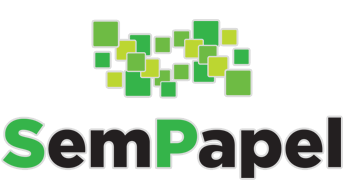 INFORMATIVOPROCESSO DE DIÁRIAS NO SP SEM PAPELVersão 13.09.19COMO AUTUAR O PROCESSO NO SP SEM PAPEL?Em “Criar Novo” selecionar o modelo “Processo de pagamento de diárias e ajuda de custo” (modelo I)Indicar o ordenador de despesa como responsável pela assinatura Da “folha líder” do processoInstruir processo através da funcionalidade “Incluir documento” com:Solicitação de recurso Nota de reserva -Documento capturadoNota de empenho – Documento impresso, assinado e capturadoCOMO PROCESSAR O PAGAMENTO?Após aprovação do superior imediato via sistema, emitir os lançamentos: LISTA, NL, PD, RECIBO E OBIncluir no processo SP Sem Papel os documentos na ordem de pagamento (LISTA, NL, PD RECIBO E OB), como documentos capturadosCOMO SERÁ FEITO O RECIBO?Para servidores/funcionários da sede da Diretoria de Ensino e Órgãos Centrais: O recibo das diárias gerado pelo Portal Net (modelo II) deverá ser salvo em PDF-A e capturado para o SP Sem Papel.As assinaturas do recibo serão colhidas por meio de despacho produzido do SP Sem Papel, contendo as informações do servidor/funcionário e do deslocamento, conforme modelo III.Para servidores/ funcionários das Unidades Escolares sem acesso ao SP Sem Papel: O recibo das diárias gerado pelo Portal Net (modelo II) deverá ser impresso, assinado, digitalizado e incluído no processo SP Sem Papel, como documento capturadoA via física assinada, não pode ser eliminada, permanecendo sob a guarda no NFI. QUAL SERÁ A ORDEM DOS DOCUMENTOS?Folha líderSolicitação de reserva e empenhoNota de reservaNota de empenhoLISTA, NL, PD, RECIBO + DESPACHO COM ASSINATURASOBCOMO SOLICITAR A DIÁRIA?Acessar o sistema Portal Net através do link: http://portalnet.educacao.sp.gov.br/login.aspx. Entrar na aba “Diária > Minhas diárias > Novo” e realizar o preenchimento da demanda Enviar a diária para aprovaçãoAguardar a aprovações (superior imediato e ordenador de despesa) e pagamentoObservação:  Para solicitar o acesso ao sistema de diárias  basta realizar o passo a passo disponibilizado em:  https://atendimento.educacao.sp.gov.br/5.1. Diárias externas As diárias externas serão concedidas apenas nos seguintes casos:Quando o servidor não possuir cadastro no SED – Sistema Escolar Digital, devido a pouco tempo de nomeação;Quando o servidor estiver a pouco tempo transferido na Unidade de exercício.Como solicitar:Criar um requerimento no SP Sem Papel, utilizando o modelo genérico “Ofício, carta, requerimento, moção ou voto, abaixo-assinado” e preencher o documento com as informações apresentadas no modelo IV.O servidor/funcionário deverá ser o responsável pela assinatura e deverá indicar seu superior imediato como “cossignatário”.Uma vez que o documento estiver devidamente assinado, tramitar para:NFI – servidores/funcionários da diretoria de ensinoDEFIN – servidores/funcionários dos Órgãos Centrais que irá providenciar a inclusão da diária externa.FLUXOGRAMA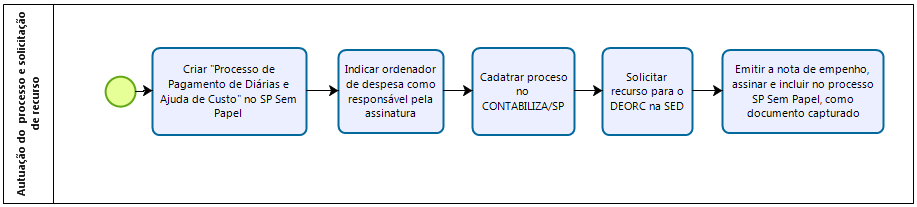 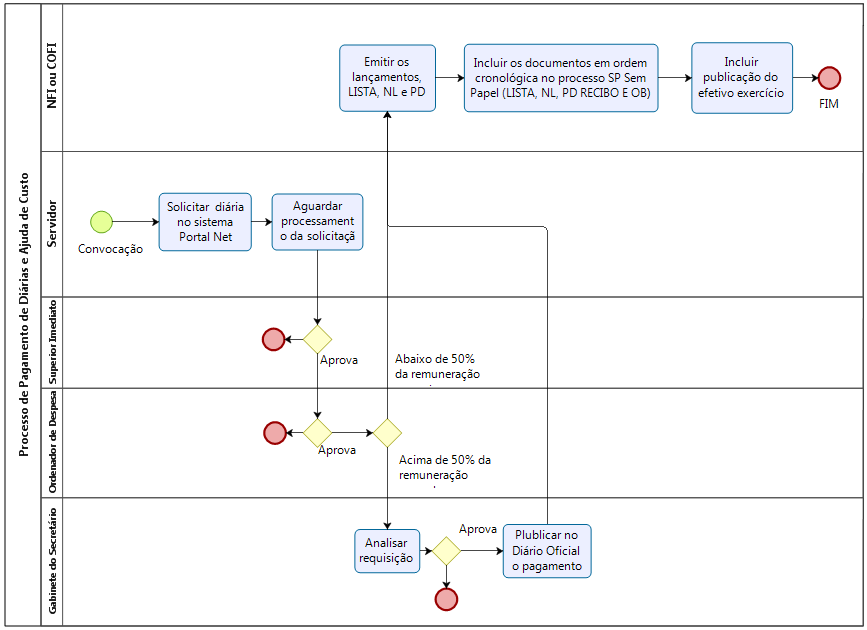 Modelos:I - Abertura do Processo no SP Sem Papel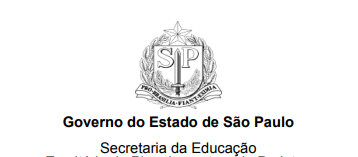 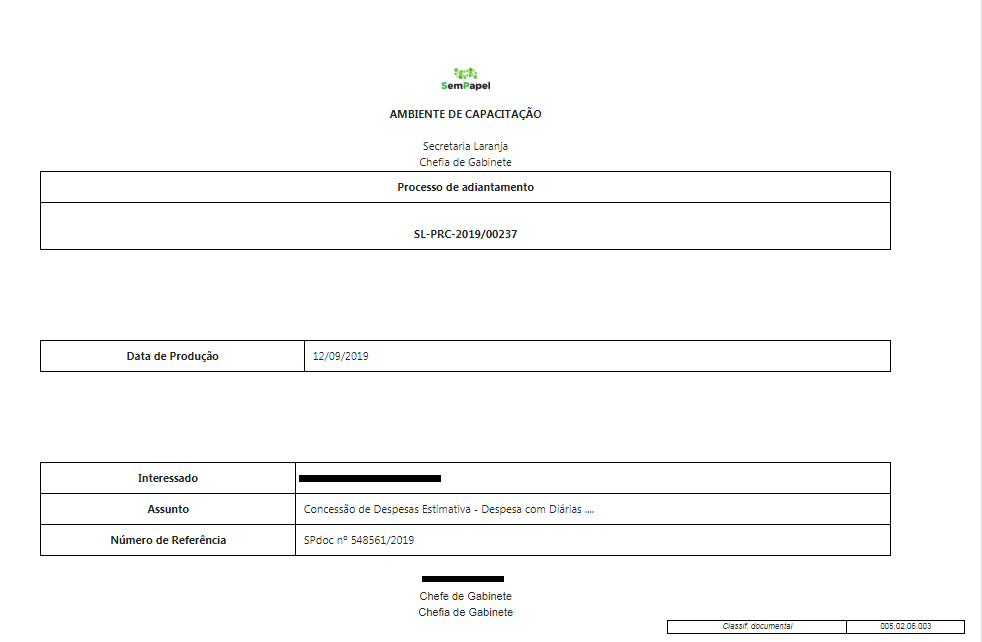 Passo a passo:Em “Criar Novo” selecionar o modelo “Processo de pagamento de diárias e ajuda de custo”Indicar o ordenador de despesa como responsável pela assinatura do processoII - Recibo de Diárias – Portal NetInstrução: Incluído no processo SP Sem Papel como documento capturado.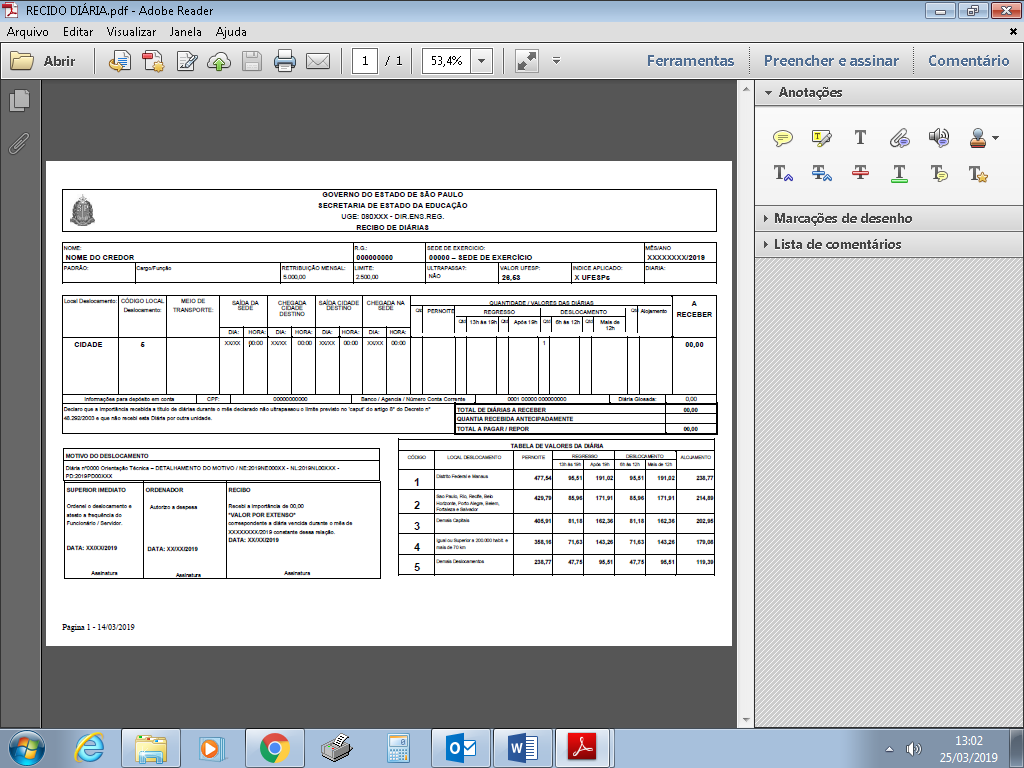 III - DespachoDespachoRecibo nº (ex: SEDUC-CAP-2019/0000)Deslocamento do servidor/funcionário ____ (nome completo) _____em(de) ____ (data ou período) _____, ordenado e com frequência atestada pelo supervisor imediato; Despesa autorizada pelo ordenador e; Importância de R$ _____ recebida pelo funcionário/servidor.Superior imediatoCargoLotaçãoOrdenadorCargoLotaçãoServidorCargoLotaçãoObservação: Em se tratando de funcionários/servidores das Unidades Escolares, o recibo das diárias deverá ser impresso, assinado, digitalizado e incluído no processo SP Sem Papel, sendo que a via física assinada, não pode ser eliminada, devendo permanecer sob a guarda no NFI. IV - Requisição de Diárias ExternasRequerimentoInteressado: (nome do servidor)Assunto: Requisição de Diária Servidor (Requerente)CargoLotaçãoSupervisor ImediatoCargoLotação1.Unidade Organizacional (Depto/Centro/Núcleo):1.Unidade Organizacional (Depto/Centro/Núcleo):1.Unidade Organizacional (Depto/Centro/Núcleo):1.Unidade Organizacional (Depto/Centro/Núcleo):1.Unidade Organizacional (Depto/Centro/Núcleo):1.Unidade Organizacional (Depto/Centro/Núcleo):1.Unidade Organizacional (Depto/Centro/Núcleo):1.Unidade Organizacional (Depto/Centro/Núcleo):2.Nome:2.Nome:2.Nome:2.Nome:2.Nome:2.Nome:2.Nome:2.Nome:3.CPF:3.CPF:3.CPF:3.CPF:3.CPF:4.RG:4.RG:4.RG:5.AG5.AG6.C/C6.C/C6.C/C7.Cargo/Função7.Cargo/Função7.Cargo/Função8.Categoria8.Categoria9.Padrão9.Padrão10.Grau10.Grau11.E.V12.Tab13.Vencimento Mensal Bruto R$13.Vencimento Mensal Bruto R$13.Vencimento Mensal Bruto R$13.Vencimento Mensal Bruto R$13.Vencimento Mensal Bruto R$13.Vencimento Mensal Bruto R$13.Vencimento Mensal Bruto R$13.Vencimento Mensal Bruto R$14.Viagem-Origem:14.Viagem-Origem:14.Viagem-Origem:14.Viagem-Origem:14.Viagem-Origem:15.Destino:15.Destino:15.Destino:16.Meio de Transporte16.Meio de Transporte16.Meio de Transporte16.Meio de Transporte16.Meio de Transporte16.Meio de Transporte16.Meio de Transporte16.Meio de Transporte17.Mês/Ano18.Dia e Hora da Saída da Sede18.Dia e Hora da Saída da Sede19. Dia e Hora da Chegada na Cidade de Destino19. Dia e Hora da Chegada na Cidade de Destino20.Dia e Hora de saída da Cidade De Destino20.Dia e Hora de saída da Cidade De Destino21. Dia e Hora de Chegada a Sede22.Motivo da Viagem:22.Motivo da Viagem:22.Motivo da Viagem:22.Motivo da Viagem:22.Motivo da Viagem:22.Motivo da Viagem:22.Motivo da Viagem:22.Motivo da Viagem: